２０２３　御殿場夏まつり歩行者天国　パレード実施要領【実施趣旨】　夏まつり歩行者天国のオープニングを飾るため、また、市民参加による楽しい夏のひと時を過ごして頂けるよう、パレードへ参加し歩行者天国を盛り上げていただける市民団体等を募集するものです。　（１）実施日時とパレード実施区間①日時：８月５日（土）17：05（スタート予定）～18：30（スタート順により終了時間は異なります。）８月６日（日）17：05（スタート予定）～18：30（スタート順により終了時間は異なります。）　　　②区間：県道沼津小山線　市役所北交差点（二枚橋）　～　杉原交差点付近の歩行者天国規制区間県道沼津小山線　湯沢交差点　～　　森之腰（米山モータース）交差点付近の歩行者天国規制区間（２）申込受付日時と提出書類　　　①受付期間：６月１４日（水）～６月３０日（金）（郵送：消印有効　窓口：商工会　平日9：00～17:00）　　　②提出書類： ａ．パレード参加申込書（様式5-1）＝１部　（自署捺印又は記入捺印）　ｂ．誓約書（様式6-1）＝１部　（募集要項の内容をご承諾頂き、自署捺印　　　＊土日両日参加希望の場合は各日で１部ずつご提出ください。（３）パレードの内容基準　パレードの参加内容等は原則自由ですが、公序良俗に反すると思われるもの、地域や他の参加者等との公平性が保たれない、理解が得られない、危険性があるなど、歩行者天国実行委員会等で調整困難なものや、歩行者天国全体の運営等に支障をきたすと判断された場合は、参加をお断り又は内容を変更して頂く場合がございます。（なお、参加(団体)者は傷害保険や損害保険等にご加入下さい。）（４）当日の対応基準　①地域住民・見学者・参加者等全ての者に不快感を与えないよう、真摯な姿勢でご参加下さい。　②実行委員会（パレード担当者、警備担当者）等の指示に従い行動して下さい。　　　　③パレードを安全且つ円滑に誘導し、参加者及び見学者等にも「事故・けが」及び「器物損壊」等がないよう努めて頂くため、各団体３名以上の警備担当者を決め、パレードに同行警備して下さい。　　　　（パレードの警備担当者は、警備担当とわかる服装(法被、ビブス等着用)をお願い致します。）　＊万一事故等が発生した場合には、直ちに実行委員会に報告すると共に、賠償等は参加(団体)者の責任で行って頂くこととなりますので十分ご注意下さい。　　　　④申込書に記載した内容以外の事や、当日の飛び入り参加等はさせないで下さい。　　　　⑤１８：３０以降は、パレードで鳴り物（音の出る楽器・もの・音楽を流す等）は使用しないで下さい。　　　⑥パレードの前後間隔や終了予定時間を厳守して下さい。（前後間隔　２０ｍ～３０ｍ程度目安）　進行状況（遅い・早い）により、支障があると思われる場合は、調整又は中止して頂きます。　　　⑦パレード終了までは飲酒及び飲食はしないで下さい。（休憩時等、アルコール以外の水分補給を除く）　　　⑧静岡県暴力団排除条例に定める団体と関係のある方の参加はご遠慮ください。　　　　（違反した場合は、直ちにパレードを中止して頂くと共に、次年度の参加は受付致しません。）（５）パレードに参加するにあたり、必要とされる機材、備品等は参加団体の自己負担及び自己責任でご用意いただくと共に、当日ご対応下さい。（実行委員会では手配・準備等は致しません。）　①やむを得ない理由等により実行委員会が認めた場合を除き、車両の乗り入れ（使用）は認めません。　　　②車両の使用には、警察署の許可証が必要となりますので、実行委員会と事前調整協議の上、車検証、自賠責保険証、運転者の免許証、改造申請届出済証等の写しが必要となります。（６）原則として、雨天の場合でも歩行者天国（交通規制）は実施する予定です。但し、豪雨等で天候回復の見込みがなく、危険であると実行委員長が判断した場合は中止致します。①小雨等で実施する場合、パレードへの参加の有無は、参加団体の自己責任と自己判断に委ねます。　　　　②パレード途中での降雨や予期せぬ事故等の場合、団体ごと中止の判断基準等を事前に、ご協議下さい。（７）その他、上記以外に必要な事項が生じた場合は、参加(団体)者と実行委員会の両者が誠意を持って協議と解決に努め、決定するものとします。（８）パレード参加者説明会を、令和５年７月１９日（水）１９：００より御殿場市商工会館で開催します。　代表者又は担当者（代理の方でも可）は必ずご出席下さい。（９）新型コロナウイルス感染症は制限緩和となりましたので、対策や参加の可否等は個人の判断でご参加ください。商工会ホームページ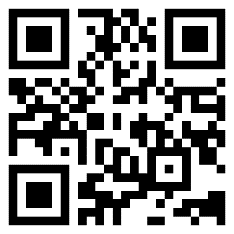 様式5-1＊別紙、パレード参加要項の内容を承諾の上、パレードに参加したいので下記のとおり申込みます。＊実施日時：令和５年８月５日（土）　市役所北交差点～杉原交差点付近　予定時間 １７:０５～1８:３０ 頃令和５年８月６日（日）　湯沢交差点～森之腰交差点付近　　　予定時間 １７:０５～1８:３０ 頃●申込受付期間：令和５年６月１４日（水）～令和５年６月３０日（金）（消印有効）●申込問合せ先：夏まつり歩行者天国実行委員会事務局（御殿場市商工会）パレード担当：砂山・角川〒412-0042　御殿場市萩原５１５　TEL：８３-８８２２  FAX：８４-０６０５様式6-1　　　　　　　　　　　　　　　　　　　　　　誓　約　書歩行者天国内において、令和　５年 　８月５日（土）　・　８月６日（日）　（参加日に〇をしてください） の　パレードに参加するにあたり「夏まつり歩行者天国パレード参加要項」及び歩行者天国実行委員会等から提示されたルール等を遵守し、自らのみならず、歩行者天国に来られた一般市民等が楽しいひとときを過ごせるよう務めることを誓約致します。　＜誓約内容＞１．別紙、夏祭り歩行者天国パレード実施要項の内容を承諾致します。２．当方が提出した「パレード参加申込書」の内容に相違ございません。万一変更が生じた場合は、遅滞なく実行委員会に報告します。３．歩道及び車道には、器物を一切置きません。４．見学者及び参加者が不愉快な思いをするような行動は致しません。５．飲酒等をしてパレードには参加致しません。６．パレード前後の参加団体の迷惑にならないよう、進行速度を調整致します。７．パレード終了後は、速やかに片付けに入ると共に、ゴミは全て持ち帰ります。８．実行委員会関係者及び警備担当者の指導に対して速やかに対処します。９．その他、歩行者天国内におけるトラブルは厳に慎みます。１０．参加者（参加団体）説明会の結果を遵守し、当日行動致します。１１．静岡県暴力団排除条例が定める団体と当団体は一切関係ありません。１２．ここに明記されていない事項についても、一切の責任は当方に帰属することを認めます。　　　　　　　　　　　　　　　　　　　　　　　　　　　　　　 　　　　　　　　　　　　　　　　　年　　　　月　　　　日夏まつり歩行者天国実行委員会委員長　　杉　山　芳　三　　様　　　　　　　　　　　　　　　　　　　　　　　　　　　　　　　　　　　　実施団体代表者　　　　　　　　　　　　　　　　印　　フ リ ガ ナ参加者（団体）の名称フ リ ガ ナ代表責任者氏名　　　　　　　　　　　　　　　　　　　　　　　　　　　　　　　　　　　　　　　　印代表者の連絡先住所：　　　　　　　　　　　　　　　　　　　　　　　　　　　　　　　　　　　　　　TEL：　　　  －　　　　　         FAX： 　　　－　　　　　携帯：　　　　－　　　　　－　　　　 メール：   　　　　　　　　　　　　　　　フ リ ガ ナ連絡調整担当者名　　　　　　　　　　　　　　　　　　　　　　　　　　　　　　　　　　　　　　　　印連絡調整担当者の連絡先当日実施時間帯の連絡先＊(代表者と異なる場合)住所：　　　　　　　　　　　　　　　　　　　　　　　　　　　　　　　　　　　　　　TEL：　　　  －　　　　　         FAX： 　　　－　　　　　携帯：　　　　－　　　　　－　　　　 メール：   　　　　　　　　　　　　　　　参加日８月５日（土）　　　　　　□ ８月６日（日）　どちらかに☑してくださいパレード参加内容（具体的に）パレード参加予定人数と内訳内訳：小学生未満（　　　）名+20歳以下(　　　)名+大人(　　　)名合計：(　　　　　　　)名パレードへ付き添う人数の予定と内訳(保護者等)内訳：小学生未満（　　　）名+20歳以下(　　　)名+大人(　　　)名合計：(　　　　　　　)名フ リ ガ ナ警備要員名(３名)①（　　　　　　　　　） ・ ②（　　　　　　　　　） ・ ③（　　　　　　　　　）使用予定機材・備品等車両利用無有　 ①車検証　②自賠責保険証　③運転者の免許証④改造申請届出済証（該当する場合）　本申込書に添付くださいパレードの参加団体や実施内容のＰＲ（当日ＭＣ放送用）＊別紙に作成、添付でも可注意事項a.参加団体が多数の場合は、調整させて頂く場合があります。b.実施内容等が不適当と判断した場合は参加をお断りさせて頂きます。c.実施内容によっては別途、書類を提出して頂く場合があります。d.パレード参加に必要な準備費用等は参加者の自己負担となります。e.７月１９日（水）１９：００～の参加者説明会に必ずご出席下さい。